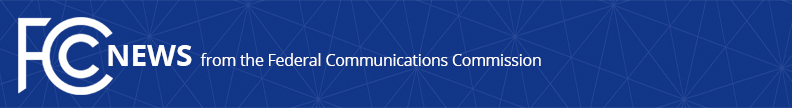 Media Contact: Janice Wisejanice.wise@fcc.govFor Immediate ReleaseFCC PROPOSES UPDATES TO PART 73 RULES TO REFLECT COMPLETION OF THE DIGITAL TRANSITION WASHINGTON, September 29, 2022—The Federal Communications Commission today adopted a Notice of Proposed Rulemaking seeking comment on updates to rules for full power and Class A stations which reflect the digital transition and completion of the post-incentive auction, current technology, and/or Commission practices. This item marks the first comprehensive review of Part 73 since the digital transition.  Specifically, the NPRM asks for comment on a number of proposals, including eliminating rules regarding analog operating requirements that no longer have any practical effect given the digital transition.  The NPRM also proposes to delete outdated rules that are no longer valid given past changes in Commission-adopted policy.  In addition, the NPRM proposes to reorganize a portion of the Commission’s technical television rules to make the rules easier to find and more practical for users.Action by the Commission September 29, 2022 by Notice of Proposed Rulemaking (FCC 22-73).  Chairwoman Rosenworcel, Commissioners Carr, Starks, and Simington approving.  Chairwoman Rosenworcel issuing a separate statement.MB Docket No. 22-227###
Media Relations: (202) 418-0500 / ASL: (844) 432-2275  / Twitter: @FCC / www.fcc.gov This is an unofficial announcement of Commission action.  Release of the full text of a Commission order constitutes official action.  See MCI v. FCC, 515 F.2d 385 (D.C. Cir. 1974).